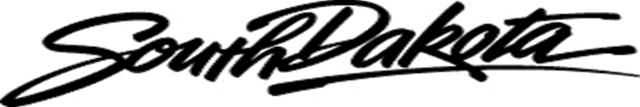 Grassland Management School Field DaysJuly 27th   OR    July 28th	 One day workshops  9 am - 3 pm you pick the day!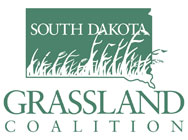 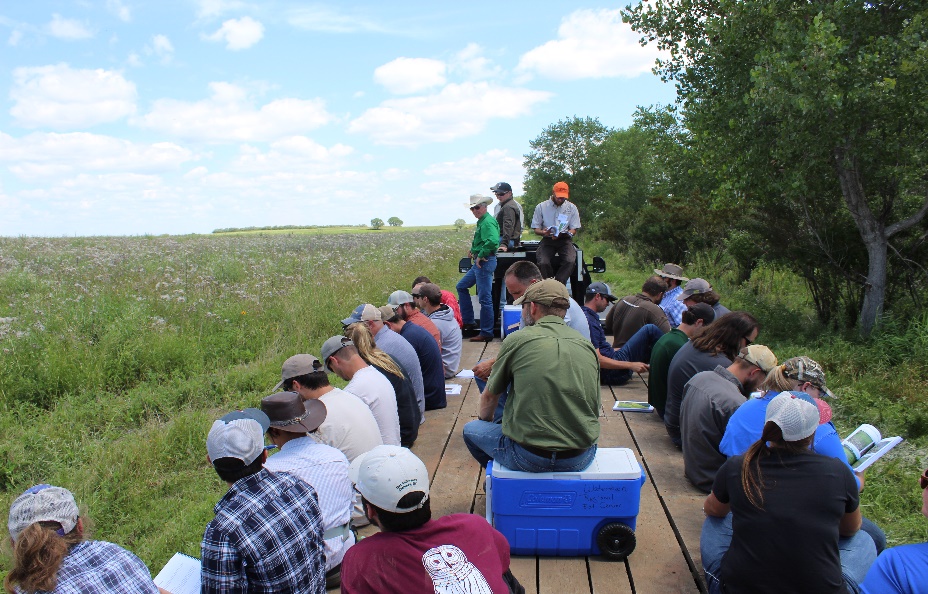 Featured TOPICS:  Objectives based actions / planning for what you wantConverting ‘go-back’ fields to native species Fire / chemicals / cover crops / grazing / species mixesGrazing strategies / livestock integration / fence designSoil Health:  litter / soil temperature / drought/ infiltration Wildlife habitat / native seed mixes / water qualityInvasive species / drought management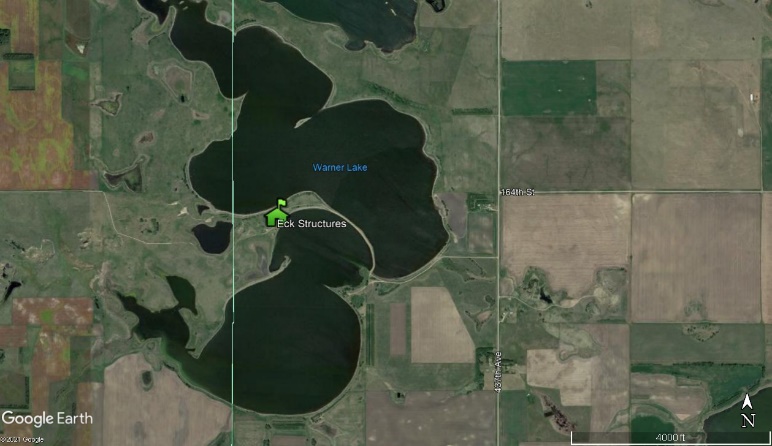 Registration:  Free to SD Grassland Coalition Members.  $35 for non-members (includes membership).Email: janice.rounds@sdstate.edu or call Jan at 605-882-5140.  Indicate which day you would like to attend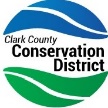 LUNCH will not be provided:  Pack your own! Water and restrooms will be available on site.  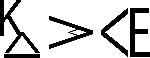 The Eck site is a multi-agency grassland restoration project.  Contributors include the following: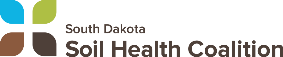 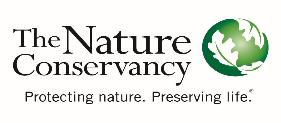 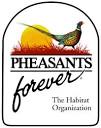 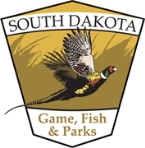 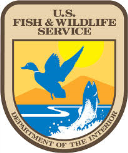 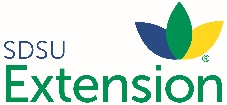 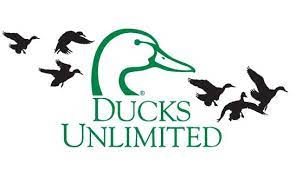 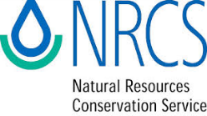 